Сумська міська радаVІI СКЛИКАННЯ LXVI СЕСІЯРІШЕННЯвід 18 грудня 2019 року  №  6154-МРм. СумиРозглянувши звернення громадянина, надані документи, відповідно до протоколу засідання постійної комісії з питань архітектури, містобудування, регулювання земельних відносин, природокористування та екології Сумської міської ради від 03.10.2019 № 169 та статей 12, 120, 122, 123, 124 Земельного кодексу України, на підставі рішення Сумської міської ради від 20.06.2018 № 3576–МР «Про встановлення плати за землю» (зі змінами), керуючись пунктом 34 частини першої статті 26 Закону України «Про місцеве самоврядування в Україні», Сумська міська рада  ВИРІШИЛА:1. Надати в оренду земельну ділянку згідно з додатком.2. Встановити орендну плату у розмірі відсотку від нормативної грошової оцінки земельної ділянки, зазначеного в графі 6 додатку до рішення.3. Громадянину Батраченку Сергію Анатолійовичу в місячний термін після прийняття рішення звернутися до департаменту забезпечення ресурсних платежів Сумської міської ради (Клименко Ю.М.) для укладання договору оренди земельної ділянки.  Сумський міський голова							О.М. Лисенко Виконавець: Клименко Ю.М.Додатокдо рішення Сумської міської ради   «Про надання в оренду земельної ділянки Батраченку Сергію Анатолійовичу за адресою: м. Суми,                                              вул. Заливна, 15» від 18 грудня 2019 року № 6154-МРСПИСОКгромадян, яким надаються в оренду земельні ділянки  Сумський міський голова													              О.М. ЛисенкоВиконавець: Клименко Ю.М.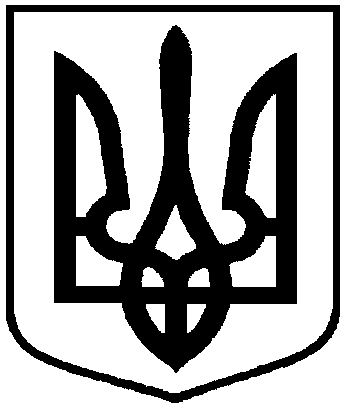 Про надання в оренду земельної ділянки Батраченку Сергію Анатолійовичу за адресою: м. Суми,                                              вул. Заливна, 15№з/пПрізвище, ім’я, по батькові фізичної особи,реєстраційний номер облікової картки платника податківФункціональне призначення земельної ділянки,адреса земельної ділянки,кадастровий номерПлоща, га,строк користування з моменту прийняття рішенняКатегорія земельної ділянкиРозмір орендної плати в рік за землю у відсотках до грошової оцінки земельної ділянки1234561.Батраченко Сергій Анатолійович,2917010974Під розміщеним спортивно-оздоровчим комплексом,вул. Заливна, 155910136300:01:003:0029(Номер запису про право власності в Державному реєстрі речових прав на нерухоме майно: 12828078 від 29.12.2015, реєстраційний номер об’єкта нерухомого майна: 187558659101)0,316115 роківЗемлі житлової та громадської забудови3,0